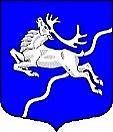 ВНУТРИГОРОДСКОЕ МУНИЦИПАЛЬНОЕ ОБРАЗОВАНИЕ САНКТ-ПЕТЕРБУРГА муниципальный округСЕВЕРНЫЙМУНИЦИПАЛЬНЫЙ СОВЕТПЯТОГО СОЗЫВАРЕШЕНИЕ N 091 -011-5-2017Протокол N 011-5-2017О внесении изменений в решение Муниципального Совета от 14.11.2017 N 062-009-5-2017 В целях повышения эффективности исполнения вопросов, отнесенных к исключительной компетенции представительного органа местного самоуправления внутригородского муниципального образования Санкт-Петербурга муниципальный округ Северный, Муниципальный Совет РЕШИЛ:Внести в положение «О порядке учета предложений и участия граждан в обсуждении проекта Устава внутригородского муниципального образования Санкт-Петербурга муниципальный округ Северный и проекта решения Муниципального Совета внутригородского муниципального образования Санкт-Петербурга муниципальный округ Северный о внесении изменений и дополнений в Устав внутригородского муниципального образования Санкт-Петербурга муниципальный округ Северный», утвержденное решением Муниципального Совета от 14.11.2017 №062-009-5-2017, следующие изменения:пункт 4.5 после слов «граждан по проектам» дополнить словами «, которое представляется Главе МО вместе с проектом решения МС о внесении изменений и дополнений в Устав, подготовленного с учетом предложений граждан по проектам, принятым рабочей группой по разработке проекта Устава»;пункты 4.6 – 4.7 исключить;пункт 4.8 изложить в следующей редакции:«4.8. Заключение о принятии или отклонении предложений граждан по проектам с проектами Главой МО направляется на рассмотрение МС не ранее чем через 30 календарных дней со дня официального опубликования (обнародования) проектов.»;пункт 4.9 исключить.Настоящее решение вступает в силу после его официального опубликования.Контроль за исполнением решения возложить на Главу муниципального образования, исполняющего полномочия председателя Муниципального Совета.И.О.Главы муниципального образования,исполняющего полномочияпредседателя Муниципального Совета                                                    Т.Ф.Ануфриева"25" декабря 2017 года                                                           Санкт-Петербург